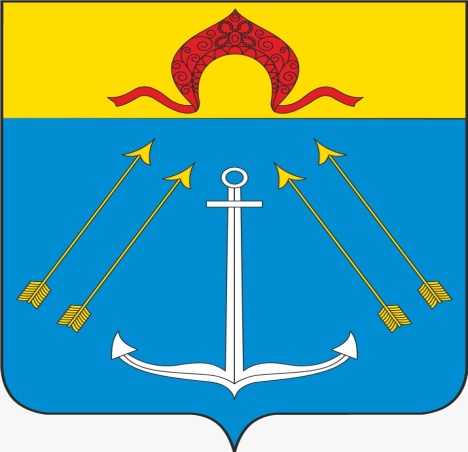                             Отчёт главы поселения Кокошкино                       в городе Москве                    Сорокина Евгения Владимировича                     за 2020 год             Москва, Кокошкино  Уважаемые жители поселения Кокошкино!ВСТУПЛЕНИЕ2020 год был наполнен трудностями и вызовами для всего человечества. Пандемия, локдауны не всегда позволяли встретиться с пожилыми родственниками, которые находятся в зоне риска. Все мы оказались отрезанными от привычной жизни: встреч с друзьями, путешествий, очной учёбы и работы в офисах. Мир стремительно менялся, и нам приходилось приспосабливаться к новой реальности. Нам всем было непросто, но мы справились.Нельзя сказать, что этот год состоял только лишь из тяжёлых событий — в нём происходили и хорошие вещи. Медики со всего мира объединились в борьбе с вирусом, многие страны осознанно пошли на изоляционные меры и экономические потери, чтобы обезопасить тех, кто может заболеть. Предприятия изготавливали медицинские маски, перчатки и передавали их медицинским учреждениям. Многие люди занялись волонтёрством, развозили продукты и лекарства тем, кто не мог выйти из дома.  Мы стали добрее, чутче, стали ещё больше ценить глубокие социальные связи и время, проведённое с семьёй.Мы все с вами, так или иначе, принимали в этом участие и были задействованы в решении сложившейся ситуации: непосредственно взаимодействовали с гражданами, находящимися на самоизоляции, организовывали помощь жителям поселения, обеспечивали граждан и бюджетные организации  средствами индивидуальной защиты, а также проводили общественный контроль за обеспечением мер по предупреждению распространения короновирусной инфекции. ОСНОВНАЯ ДЕЯТЕЛЬНОСТЬОдной из форм  работы Совета депутатов является заседание. За отчетный период было проведено 12 заседаний Совета депутатов, из них 3 – внеочередных. Заседания проводились открыто, с обязательным участием руководителя администрации поселения Кокошкино, с приглашением руководителей структурных подразделений администрации поселения Кокошкино, представителей управляющих организаций, общественных советников, жителей поселения. На всех заседаниях кворум был обеспечен. В 2020 году Советом депутатов принято 46 решений, и рассмотрели в разделе «разное» 23 вопроса.  Следует сказать о большой работе, проделанной по обеспечению гласности и открытости в работе Совета депутатов. Каждый  может ознакомиться с работой заседаний Совета депутатов. Видеозаписи заседаний Совета депутатов размещаются на официальном сайте администрации поселения Кокошкино, в разделе «Совет депутатов». Решения Совета депутатов публикуются в  бюллетене «Московский муниципальный вестник», информационном бюллетене администрации поселения Кокошкино и размещаются на официальном сайте администрации поселения Кокошкино.В 2020 году депутаты принимали активное участие в работе постоянных депутатских комиссий.     В структуре Совета депутатов работают пять депутатских комиссии. Круг вопросов, рассматриваемых нашими комиссиями, очень широк - это образование, социальная поддержка, развитие культуры и спорта, благоустройство на территории поселения. И безусловно, вопросы важного характера – такие как бюджет и его распределение. Вообще в работе депутата нет мелочей – все вопросы важны. Председателем  комиссии по вопросам бюджета и финансов является Бабаев Михаил Иршадович, которым были инициированы заседания комиссии, где рассматривались вопросы: о внесении изменений и дополнений в бюджет 2020 года, о внешней проверке годового отчета об исполнении бюджета и самое важное о бюджете поселения Кокошкино на 2021,2022 и 2023 года. Михаил Иршадович выступил с предложением о формировании бюджета на основании муниципальных программ, благодаря чему бюджет поселения будет расходоваться по приоритетным направлениям и внесению предложений от жителей. Только в сентябре прошлого года было проведено 3 бюджетных комиссии с привлечением всех отделов администрации поселения. Каждый из руководителей отделов представил предложения по своему направлению и конкретной муниципальной программе.      Комиссию по строительству, ЖКХ, инфраструктуре и благоустройству возглавляет  Ледохович Ольга Вячеславовна, под ее руководством были внесены предложения в части сбора мнений о внесении изменений в предлагаемые проекты благоустройства, а также  проведения муниципального контроля по работе подрядных организаций, осуществляющих строительные работы и уборку территорий в соответствии с контрактом, заключенным с администрацией.Кутырев Максим Владимирович, являясь  председателем комиссии по противодействию  коррупции, совместно с членами комиссии оказывали информационное содействие  депутатам поселения Кокошкино в рамках декларационной кампании.Бабич Сергей Анатольевич, как председатель комиссии по социальным вопросам организовывал  встречи жителей по вопросу образования. В период пандемии от родителей поступали обращения по вопросу дистанционной формы обучении, в связи, с чем была проведена встреча с руководством образовательного комплекса с целью разъяснения по всем интересующим вопросам.  Председатель комиссии по молодежной политике, культуре и спорту Саликов Константин Дмитриевич, провел встречи с неравнодушными жителями по вопросу оснащения современным оборудованием для поддержания здорового образа жителей поселения,  а также продолжил воспитательную работу с подрастающим поколением на базе КСЦ «Кокошкино».Важной формой деятельности муниципального депутата являются встречи с избирателями. Ежемесячно, согласно утвержденному графику, депутаты проводили личный прием граждан. Вся информация о времени и дате приема опубликована на официальном сайте администрации в разделе «Совет депутатов», а с 2018 года размещается на всех информационных стендах поселения. В 2020 году в связи с пандемией основная коммуникация с жителями проводилась удаленно по телефону.         	В 2020 году в Совет депутатов поступило 48 обращений: 16 обращений зафиксированы на  личном приеме депутатов, 19 обращений письменного характера, 9 коллективных. От граждан поступают также устные обращения и через социальные сети.  По всем поступившим обращениям депутаты дали разъяснения.  Вопросы, по которым наиболее часто обращаются жители, самые разные – это благоустройство дворовых территорий, улучшение транспортной доступности, деятельность управляющей организации, уборка территории, здравоохранение и другие вопросы.	Далеко не все вопросы, поднятые жителями, относились к полномочиям и ведению Совета депутатов. 	В тех случаях, когда вопросы выходили за рамки полномочий органов местного самоуправления, направлялись обращения в организации, в компетенции которых находятся решения данных вопросов.  Отстаивая интересы своих избирателей, в 2020 году,  мною, как главой поселения было направлено 50 депутатских обращений и 2 депутатских запроса, которые были утверждены на Совете депутатов.  В   связи с угрозой распространения на территории города Москвы  новой короновирусной инфекции (2019-nCov) в 2020 году встречи жителей с депутатами были значительно сокращены. В течение всего года, соблюдая все профилактические меры, прошли встречи с жителями поселения: во дворах и при обходах территории. Основные темы общения – это  вопрос благоустройства дворовых территорий и работа управляющей компании.По результатам встреч были направлены запросы в администрацию поселения и проведены рабочие встречи со структурными подразделениями администрации.Также, в удаленном формате продолжал свою работу  Общественный Совет при Совете депутатов. Депутаты совместно с активными жителями рассматривали проблемные вопросы поселения:  это строительство поликлиники ( на сегодняшний день определено место и срок начала строительства поликлиники на 320 посещений в смену).  Проведены встречи с Москомархитектурой по предполагаемому расположению ФОКа (физкультурно- оздоровительного комплекса). В настоящее время данный вопрос стоит в активной проработке. То же касается и вопроса обеспечения поселения сооружениями культурно-досуговой деятельности в рамках программ реновации. Депутаты неоднократно поднимали вопрос по предусмотрению   обустройства инженерной инфраструктуры, при реализации благоустройства многоквартирного и частного сектора.БЕЗОПАСНОСТЬ На повестке дня стоит один из важных вопросов - это обеспечение безопасности на территории поселения, в связи  с чем прорабатываются меры для ее реализации, в том числе размещение отделения полиции, а также установка дополнительных камер видеонаблюдения на территории поселения.  В 2020 года депутатами поселения Кокошкино проводились рейды совместно с представителями общественности, администрацией и полицией на предмет охраны общественного порядка, пресечения противоправных действий со стороны жителей и иногородних граждан на территории поселении Кокошкино.  В прошлом году, по жалобам жителей на несанкционированные сбросы загрязняющих веществ в пруды, был проведен муниципальный контроль. Факт сброса был подтверждён. В адрес администрации направлено обращение о принятии  должных мер. Надзорным органом было дано предписание,  вследствие чего нарушение было устранено. В свою очередь мы понимаем, что данная территория требует приведения ее в надлежащее состояние, в частности  очистка прудов и обеспечения  безопасного стока вод, как для жителей, так и для экологии вцелом.  ЧАСТНЫЙ СЕКТОР На территории поселения  расположено 2094 домовладения частного сектора, которые также нуждаются в обеспечении инфраструктуры: инженерной коммуникацией, водопроводом, канализацией, электрическими сетями. В 2020 году мы услышали все пожелания жителей частного сектора, уделяя большее внимания на их территорию. На сегодняшний день  основная часть   дорог – паспортизированы и проведены работы по асфальтированию, ведется мониторинг в части освещения территории  дорог. Информация передается в органы исполнительной власти для установки новых опор освещения или их модернизации. Так, например, в рамках проекта планировки от жителей частного сектора: микрорайона ЗИЛ, деревни Санино, ул. Сентябрьской, Горького, Учительской, Зеленой, Августовской и других улиц, поступили замечания и предложения в Совет Депутатов и администрацию. В итоге большинство которых  были учтены  Москомархитектурой г. Москвы  в рамках предлагаемого проекта планировки.   По просьбам жителей и представителей инициативных групп  частного сектора были инициировано и проведено множество встреч, как на самих территориях, так и в администрации поселения. В августе был организован круглый стол в префектуре ТиНАО с участием активных жителей Кокошкино,  префекта  ТиНАО Дмитрия Набокина,   представителей от  Москомархитектуры,  депутата МГД Валерия Головченко. От всех территорий  частного сектора  образовались инициативные группы жителей, с которыми в настоящее время продолжается взаимодействие по всем вопросам обеспечения  комфортной среды на территории поселения.БЮДЖЕТ Ежегодно проводятся публичные слушания по исполнению бюджета за предыдущий год, а также по принятию бюджета на следующий год.  Бюджетная политика поселения в 2020 году была направлена на исполнение принятых расходных обязательств.Бюджет поселения Кокошкино на 2020 год и плановый период 2021 и 2022 годов был утвержден решением Совета депутатов поселения Кокошкино № 97/4 от 07.11.2019. В процессе исполнения бюджета   11  раз вносились изменения и дополнения.В доход бюджета поселения Кокошкино в 2020 году поступило 303 208,9 тысяч рублей.   Структура расходов в 2020 году по сравнению с 2019 годом не претерпела особых изменений. Приоритетным направлением остается финансирование жилищно-коммунального хозяйства.10.11.2020 было получено заключение от Контрольно- счетной палаты Москвы о проведении экспертизы проекта решения Совета депутатов поселения Кокошкино «О бюджете поселения Кокошкино в городе Москве на 2021 год и плановый период 2022 и 2023 годов», где было предложено учесть замечания и рекомендации направленные КСП.Итоговым моментом в работе Совета депутатов над бюджетом поселения в 2020году стало рассмотрение и принятие бюджета  на  2021 год  и плановый период 2022 и 2023 годов. Бюджет принят по доходам и расходам в сумме 302 914,8 тысяч рублей без дефицита.      БЛАГОУСТРОЙСТВОВ 2020 году в поселении Кокошкино были запланированы  следующие работы по благоустройству: - ремонт дорог по следующим адресам: Был проведен ремонт подъездов в многоквартирных домах, за счет средств из бюджета поселения Кокошкино- по ул. Дачная, д.1 и Ленина 1.На дворовых территорий поселения Кокошкино, было в 2020 году проведено комплексное благоустройство  за счет средств субсидий бюджета поселения Кокошкино и за счет патентной системы налогообложения по следующим адресам:К сожалению, возникли проблемы со сроками исполнения контрактов. На раннем этапе работ было выявлено  неудовлетворительное состояние объектов, нарушение культуры работ, несоблюдения мер безопасности на строительных объектах. В связи, с этим к подрядным организациям были применены дисциплинарные меры и штрафные санкции. По основной части объектов работы были завершены в 2020 году. И уже в ближайшее время  мы совместно с администрацией, активными жителями еще раз проведем муниципальный контроль по всем объектам  благоустройства.	Особенно хочу отметить  благоустройство дворовой территории близи улиц  Железнодорожная,  дом 4, Ленина 1 и 3.  Эта детская площадка стала одной из самых больших и современных в нашем округе. И я уверен, что этим летом данный комплекс будет самым востребованным среди наших жителей. Еще в 2017 году вблизи улицы Дачная д.9 появился амфитеатр. Мы все понимали, что проект требует доработки, и от жителей поступали подобные обращения. В прошлом году были внесены изменения, которые сделали данную территорию – местом притяжения: были установлены фигуры топиариев, обновился фасад самого амфитеатра, заменена тротуарная плитка, обновлены фонари освещения. Расширена территория аллеи. Благодаря этому  в Кокошкино  появилось несколько красивых  мест  фотозон и  территорий для приятных прогулок.  	Сквер вблизи Школьной дома 2 был морально устаревшим и требовал модернизации и реконструкции. Поэтому в 2021 году будет продолжено благоустройство с установкой малых архитектурных форм.	Еще в 2019 году были проведены переговоры с руководством ООО «ФИРН М», в результате которых предприятие выступило меценатом реконструкции памятника-мемориала участникам ВОВ. В 2020 году совместно с администрацией поселения было проведено благоустройство данной территории в честь 75- летия Победы в Великой Отечественной войне: заменено плиточное покрытие, смонтированы опоры наружного освещения, выполнены работы по устройству подсветки исторического мемориала.  КАПИТАЛЬНЫЙ РЕМОНТ МКД На 2019 – 2023 годы утвержден список депутатов Совета депутатов  поселения Кокошкино, которые  участвуют в работе комиссий, осуществляющих открытие работ и приемку оказанных услуг и выполненных работ по капитальному ремонту общего имущества в многоквартирных домах, проведение которого обеспечивает Фонд капитального ремонта многоквартирных домов города Москвы. Депутаты поселения контролируют ход капитального ремонта  в 18  МКД.В 2020 году депутаты поселения принимали участие в открытии и приемке работ, осуществляющих Фондом капитального ремонта. Происходило постоянное взаимодействие с жителями дома, с уполномоченными представителями и ТУ ФКР. В прошлом году были проведены 2 встречи с участием городской комиссией по контролю за капитальным ремонтом с привлечением УК, администрации и Фонда капитального ремонта. Особенно хочу отметить работу депутата Саликова Константина Дмитриевича,  который активно принимал участие в решении проблем по капитальному ремонту. Юнеман Ксения Олеговна, как уполномоченный депутат осуществляла взаимодействие с представителями ФКР и жителями МКД, в которых проводились работы капитального характера.        ПОТРЕБИТЕЛЬСКИЙ РЫНОКДепутаты, администрация и префектура ТиНАО постоянно обращают внимание на состояние потребительского рынка в поселении. В течение всего года проводились рейды по данным объектам. По многочисленным жалобам жителей по работе кафе «Шахрезада» и антисанитарное состояние данной территории 25.03.2020 была проведена выездная проверка.  По результатам которой было направлено обращение в прокуратуру ТиНАО. При совместной работе с администрацией поселения,  Роспотребнадзором деятельность кафе на территории поселения была приостановлена в октябре 2020 года. С собственником территории проводится обсуждение  по модернизации торговых объектов.СОЦИАЛЬНО – ЗНАЧИМЫЕ МЕРОПРИЯТИЯГлава поселения и депутаты активно принимают участие в мероприятиях посвященных Международному женскому Дню 8 Марта,  ко Дню Победы 9 мая, Широкой Масленице, ко Дню защиты детей, ко Дню города, Новогодним поздравлениям.  С администрацией поселения принимается участие в оказании социальной поддержки малообеспеченных групп населения. Постоянно ведется работа по поздравлению юбиляров с 90-95-летием, в данных мероприятиях активно принимал участие депутат Бабич Сергей Анатольевич .Депутаты участаствовали во Всероссийской онлайн акции к 75-летию Победы в Великой Отечественной войне: ⠀Окна Победы — где были украшены окна своего дома символами Великой Победы. ⠀ В ноябре ко Дню Народного Единства была организована акция, где юные художники из разных районов Москвы проявили свои творческие способности. Экспозиция детских рисунков расположилась в конференц-зале поселения Кокошкино.В поселении Кокошкино насчитывается около 1000 детей льготных категорий - это дети из многодетных семей, дети-инвалиды, дети, оставшиеся без попечения родителей, дети, потерявшие одного из кормильцев. В декабре 2020 года совместно с администрацией поселения мы поздравили их с новогодним праздником, вручая сладкие подарки.  У каждой  такой семьи  была возможность сделать фотографию в новогодней фотозоне, а также, в этом 2021 году, мы вручим памятную фотографию на магните.РАБОТА В ПЕРИОД ПАНДЕМИИИВ период пандемии администрация, Совет депутатов взаимодействовали с гражданами, которые сталкивались с вопросами консультативного и разъяснительного характера. Депутат Новикова Галина Васильевна вела прием населения по вопросам здравоохранения. От жителей поселения поступали вопросы о мерах профилактики гриппа в эпидемиологический сезон, в том числе сдачи теста на COVID-19. Граждане интересовались, где и как сделать прививку против гриппа. Интересующим были даны устные разъяснения. Со стороны администрации и депутатов был усилен контроль в части соблюдения санитарно – эпидемиологических требований в общественных местах, предприятиях  потребительского рынка. Я сам, как волонтер, лично принимал участие во Всероссийской акции «МыВместе», которая направлена на оказание помощи пожилым людям, маломобильным гражданам и медицинскому персоналу во время пандемии короновируса.  Это доставка продуктов, лекарств  и обеспечение средствами индивидуальной защиты.КУЛЬТУРНО- СПОРТИВНЫЙ ЦЕНТР «КОКОШКИНО»Территория претерпела большие изменения в части благоустройства. Появилась новая современная физкультурно-оздоровительная площадка, где имеются силовые тренажеры, воркаут, настольный теннис, площадка для уличных игр. Внутри помещений прошли ремонтные работы, в результате которых появляются новые кружки и виды досуговой деятельности.  Все это происходит под чутким руководством депутата и руководителя центра -  Максима Афонина. Максим Александрович инициировал встречи неравнодушных жителей и заинтересованных лиц, которые привнесли свой вклад, идеи и предложения в  части оснащения новыми спортивными  объектами  КСЦ.   ОБЩЕСТВЕННЫЕ ОБЪЕДИНЕНИЯНа территории поселения ведут свою  работу общественные объединения. Совет ветеранов, который возглавляет председатель Мартыновченко Анатолий Владимирович и  заместитель Ефимова Валентина Васильевна обратились в Совет  депутатов о предоставлении помещения для их деятельности. Совместно с администрацией было подобрано помещение по адресу: ул. Ленина, д.2. Также в этом же зале расположилось общество инвалидов под руководством Быкадоровой Надежды Георгиевны.   Еще на территории  поселения ведут активную деятельность молодежная палата, общественный совет, общественное объединение многодетных семей «Семья-ТиНАО», общественные советники главы администрации, инициативные группы и другие некоммерческие сообщества неравнодушных граждан.ЗАКЛЮЧЕНИЕ Совет депутатов п. Кокошкино, в том числе и я, как глава поселения плотно контактируем с администрацией поселения Кокошкино. Это касается как профильных отделов,  заместителей главы так и непосредственно с руководителем администрации. В свою очередь хочу выразить благодарность и.о. главы администрации Молчанову Сергею Валерьевну, за тесное взаимодействие, оперативность принятия решений и неравнодушие к местным проблемам.  Я надеюсь, что и в дальнейшем наша совместная работа будет конструктивной и результативной, что общими силами мы сможем создать комфортную и безопасную среду на территории поселения Кокошкино. Благодарю всех жителей за активное и искреннее участие в жизни поселения. Совет депутатов и дальше готов принимать ваши наказы по улучшению качества жизни в нашем поселении.  Спасибо за внимание!№Адресный переченьПлощадь  ремонта м21Гоголя (участок)6002Зелёная18433Маяковского8864Минская11265Проезд №218256Пушкина (участок)8007ул. Горького (участок)6008Абрикосовая11289Виноградная129210Помидорная324111Советская116512дорога Брёхово300№ п/пАдресТип объектаПлощадь, кв.м1ул. Железнодорожная д.4дворовая территория12 4002ул. Дачная д.1дворовая территория9 2163ул. Дачная д.2дворовая территория4 2504ул. Дачная д.3дворовая территория8 7205ул. Дачная д.5дворовая территория5 4846ул. Дачная д.8дворовая территория6 3007ул. Дачная д.9дворовая территория7 3008ул. Дачная д.10дворовая территория7 2009ул. Школьная д.1дворовая территория5 80010ул. Школьная д.3Адворовая территория6 30011ул. Школьная д.7дворовая территория5 10012ул. Ленина д.6дворовая территория6 50013ул. Дачная вбл. д.3Аобщественное пространство65 00014ул. Дачная д.7Адворовая территория6 500